عنوان :هفته وحدت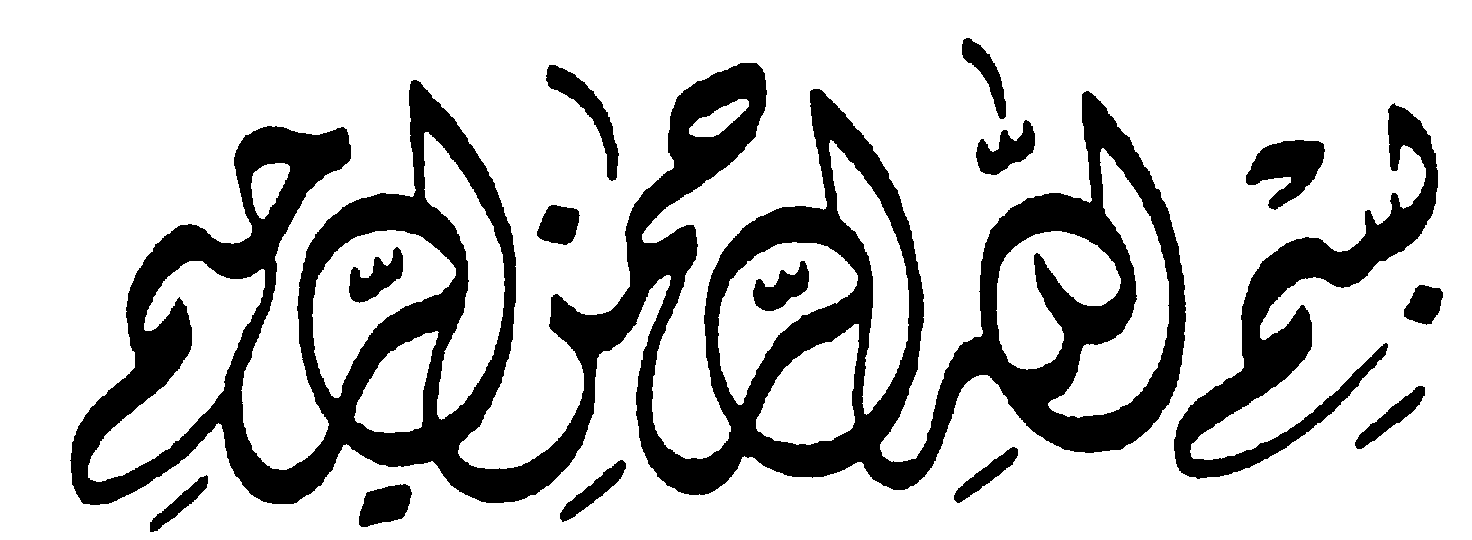 دبیر محترم : گردآورنده:آموزشگاه:مقدمهدشمنان بارها با حربه های گوناگون سعی در از بین بردن اسلام و اندیشه های ناب محمدی (ص) از پهنه جهان هستی داشته اند. می توان دلیل ناکامی آنها را وحدت و بصیرت مسلمانان نامید. از این رو هرگاه دشمنان توانسته اند در این وحدت خللی وارد کرده و یا با فتنه انگیزی طیفی از مسلمین را از بصیرت بر امور و فهم حقیقت بازدارند زندگی اجتماعی، سیاسی و فرهنگی مسلمانان دستخوش ناملایمات بسیاری شده است. بنیانگذار انقلاب اسلامی ایران همواره به منظور تحقق وحدت اسلامی در جامعه تلاش نموده است. یکی از آثار و برکات وحدت اسلامی پیروزی انقلاب اسلامی ایران است که مردم با صرف فعل خواستن و دست در دست یکدیگر توانستند دست طاغوتیان و کشورهای سلطه گر را از کشور عزیزمان کوتاه کنند. هم اکنون نیز نتیجه این وحدت و همدلی را در الگو قرار گرفتن انقلاب ما و حرکت مردم کشورهای مختلف و وحدت آنها با هر نوع دین و مذهب در برابر سطله و ستم مستکبران هستیم. در کل با هر نوع جهان بینی که به اهمیت وحدت بین اقشار مختلف جامعه نگاه کنیم، نتیجه می گیریم تا وحدت و یکپارچگی بین آحاد مختلف مردم وجود دارد، دشمنان با هیچ حربه و نیرنگی نمی توانند به خواسته های شوم خود برسند و هرگاه تخم نفاق و جدایی از درون جامعه گذاشته شود، بین مردم اختلاف نظرها به تغییر دیدها بدل شده و اینجاست که راه برای نفوذ دشمنان باز می شود.امید است با گرامی داشتن بیش از پیش این هفته فرخنده و اعیاد مبارک میلاد رسول اکرم (ص) و میلاد امام جعفر صادق (ع) و با تلاش بیشتر در تبیین نقش وحدت، کشور ایران همیشه سرآمد تحرکات علمی و فرهنگی در تمام جهان باشد.تاریخ هفته وحدتدوازده تا بیست ودو ربیع الاول هفته وحدت امت اسلامیدلیل نام گذاری هفته وحدت چیست۱-به دلیل این که دین اسلام دین کامل و تحریف نشده یکتاپرستی است.۲-برای حفظ وحدت میان اهل سنت وشیعه که در زادروز رسول ا… اتفاق نظرندارند.۳-برای این که قرآن کتابی است آسمانی و جامع که برای راهنمایی همه بشریت نازل شده.۴-به دلیل پیروزی انقلاب اسلامی که مدیون وحدت امت اسلامی استشعر هفته وحدتامشب رسیده رهبری که معنی دینهباید برای عرض ادب برم مدینه ۲تویی همه ی دین من     آرامش و تسکین منای مظهر آیین من     ابا الزهرا ۳شراب چشات کوثره     شور عاشقیت محشرهدل تو جای حیدره     ابا الزهرا ۳کینه های کهنهبدون شک، نیاز مسلمین به اتحاد و اتفاق، از مبرم ترین نیازهاست، و درد اساسی جهان اسلام، همین کینه های کهنه میان مردم مسلمان است. دشمن همواره از همین شکاف ها سود می جوید. البته مفهوم اتحاد اسلامی که در صد سال اخیر، میان علما و فضلای مؤمن و روشن فکر اسلامی مطرح است، این نیست که فرقه های اسلامی برای ایجاد اتحاد اسلامی از اصول اعتقادی و یا غیر اعتقادی خود صرف نظر کنند و به اصطلاح مشترکات همه فِرَق را بگیرند و مختصات همه را کنار بگذارند؛ زیرا این کار نه منطقی است و نه عملی. از اینرو فرقه های اسلامی، در عین اختلافاتی که در کلام و فقه و غیره با هم دارند، به واسطه مشترکات بیشتری که در میان آنها هست، می توانند در مقابل دشمنان خطرناک اسلام، دست برادری بدهند و جبهه واحدی تشکیل دهند.گل بانگ وحدتیکی از زیباترین و والاترین واژه ها، واژه وحدت و برادری است. برادری و وحدتی که پیامبر رحمت در استمرار رسالت دیگر انبیای عظام برای جوامع بشری به ارمغان آورد. پیامبر اکرم صلی الله علیه و آله وسلم مهاجرین و انصار را به میثاق اخوت و عقد برادری فرا خواند و بدین سان گل بانگ وحدت برای نخستین بار در فضای مدینه طنین افکند و دل و جان قرون و اعصار را نوازش داد و عطر دل انگیز آن مسلمانان را مدهوش خویش ساخت. سنگ زیرین بنای اتحاد و همبستگی اسلامی نهاده شد و ارزش های متعالی اسلامی و برادری و اتحاد، جانشین ارزش های پوچ و خیالی جاهلی شد. آری پیامبر اسلام صلی الله علیه و آله وسلم با استناد به آیات قرآن، جوامع اسلامی رابه اعتصام به حبل متین الهی و پرهیز از تفرقه و تشکیل امت واحده در سایه عبودیت اللّه، دعوت کرد. مسلمانان نیز در پرتو عمل به این دعوت و حرکت در طریق وحدت، متحد شدند و بر دشمنان چیره شدند و دیری نپایید که شاهد فتح و پیروزی را در آغوش کشیدند.اخوت دینی و وحدت اسلامیاسلام به عنوان مکتب جامع و جاوید، همان گونه که عرصه دعوت خویش را به قوم و ملت خاصی محدود نکرده است، اتحاد امت اسلامی را در صدر برنامه های سیاسی و اجتماعی خویش قرار داده و عقد اخوت دینی را میان فرزندان امت اسلام جاری کرده است. وحدت اسلامی که قوی ترین عامل توانمندی و اقتدار امت اسلام محسوب می شود، از دیرباز دست خوش توطئه های دشمنان قرار گرفته است. استعمارگران خارجی و ایادی داخلی آنان که قوّت خود را در ضعف جوامع اسلامی می جویند، برای غارت منابع و ثروت های ملل اسلامی، سعی در فرو ریختن جوّ اعتماد و فضای برادری حاکم میان ملل اسلامی داشته اند. حضرت امام خمینی رحمه الله با تاکید بر اهمیت این عامل حیاتی، نقش استعمار در از بین بردن آن را چنین بازگو نموده اند: «علما و دانشمندان سراسر جهان، بویژه علما و متفکران بزرگ اسلام، یک دل و یک جهت در راه نجات بشریت از سلطه ظالمانه این اقلیت حیله باز و توطئه گر... بپاخیزند... و این کتاب هایی را که اخیرا با دست استعمار منتشر شده و دامن به اختلاف بین طوایف مسلمین می زنند نابود کنند و ریشه اختلاف که سرچشمه همه گرفتاری های مظلومان است را برکنند و یک دل و یک سو بر این رسانه های گروهی که بیشترِ ساعاتِ شب و روز، به فتنه انگیزی و نفاق افکنی... عمر خود را          می گذرانند، پرخاش کنند.اسلام، محور اتحاد (با تکیه بر نظر امام خمینی رحمه الله )در اندیشه تقریب مذاهب و ملت های اسلامی، حضرت امام خمینی رحمه الله تمامی محورهایی را که به کلیت و فراگیری امت اسلامی صدمه می زند، رد نموده، اسلام را به عنوان تنها محور اتحاد این امت عظیم مطرح می کند. ایشان خطاب به حجاج بیت اللّه الحرام می فرماید: «از جمله وظایف در این اجتماع عظیم، دعوت مردم و جوامع اسلامی به وحدت کلمه و رفع اختلافات بین طبقات مسلمین است که خطبا، گویندگان و نویسندگان در این امر حیاتی اقدام نمایند و کوشش کنند در به وجود آوردن جبهه مستضعفین که با وحدت جبهه و وحدت کلمه و شعار «لا اله الاّ اللّه»، از تحت اسارت قدرت های شیطانی، و اجانب و استعمارگران و استثمارگران بیرون آیند و با اخوت اسلامی بر مشکلات غلبه پیدا کنند».وحدت اسلامی و تشکیل جبهه مستضعفان (با تکیه بر دیدگاه امام)تاکید بر ایجاد جبهه واحد مستضعفان در برابر استکبار و قدرت های شیطانی، یکی از محورهای مورد تأکید امام رحمه الله است که جامعه اسلامی را برای نیل به تحقق وحدت اسلامی یاری می رساند. امام، با اعتقاد به پیوند عمیق میان وحدت اسلامی و شکل گیری جبهه مستضعفان، می فرماید: «مستضعفین جهان، چه آنهایی که زیر سلطه آمریکا و چه آنها که زیر سلطه سایر قدرتمندان هستند، اگر بیدار نشوند و دستشان را به هم ندهند و قیام نکنند، سلطه های شیطانی، رفع نخواهد شد و همه باید کوشش کنیم که وحدت بین مستضعفین در هر مسلک ومذهبی که باشند، تحقق پیدا کند.... و آنچه مهم است این است که شما در مذهب خود و ما در مذهب خودمان اخلاص را حفظ کنیم».اتحاد ممالک اسلامی از منظر امام خمینی رحمه اللهامام خمینی رحمه الله با بازگو کردن دیدگاه اسلام و یادآوری تأکید قرآن کریم بر اندیشه برادری دینی، اشاعه این تفکر را به عنوان یکی از راه کارهای شکل گیری وحدت اسلامی و تقریب مذاهب مطرح می کنند. در این باره موضع قاطع و روشن ایشان، در بخشی از بیاناتشان دقیقا مشخص است: «ما برای دفاع از اسلام و ممالک اسلامی و استقلال ممالک اسلامی در هر حال مهیّا هستیم. برنامه ما ـ که برنامه اسلام است ـ وحدت کلمه مسلمین است؛اتحاد ممالک اسلامی است؛ برادری با جمیع فِرَق اسلامی است در تمام نقاط عالم؛ هم پیمانی، با تمام دول اسلامی است در سراسر جهان».امام خمینی و سفارش به برادری بین تشیع و تسننحضرت امام رحمه الله که ایجاد تفرقه مذهبی میان شیعه و سنی را محصول دست های پلید استکبار و اجانب می دانند، توسعه اخوت دینی میان پیروان تمامی مذاهب را دنبال نموده و پیروان مذاهب تشیع و تسنن را از اختلاف بر حذر داشته و به برادری و رفتار نیک با همدیگر سفارش فرموده است. آن گرامی خطاب به ملت ایران چنین می فرمایند: «من امیدوارم که تمام برادرهای ما در اطراف ایران، چه برادرهای اهل سنت و چه برادرهای اهل تشیع، و تمام کسانی که در این ملت هستند، از اقلیت های مذهبی، با هم جمع باشند و همه مثل برادر با هم رفتار کنند، تا این که این مملکت به پیش برود».پیامدهای تفرقه از دیدگاه امامبیداری امروز امت اسلامی، بازگشت مسلمین به قرآن و سنت، مطرح شدن ولایت امر و خلافت اسلامی، آزادی خواهی، عزت طلبی و حرکت های وحدت طلبانه مسلمین، بدون شک از ثمرات انقلاب مقدس امام خمینی رحمه الله است. حضرت امام در طول حیات طیبه خویش باعث و بانی تحرکات مهمی در جهان اسلام بودند که یکی از اقدامات مهم ایشان، ایجاد وحدت و اخوت دینی، در میان مسلمین بود. آن فرزانه هم چنین برای تحقق این هدف مقدس و ایجاد وحدت و هم گرایی مسلمانان، در بسیاری از سخنان و نوشته های خود، امت اسلام را از تفرقه بر حذر داشته و آنان را به پیامدهای زیان بار و ناگوار تفرقه و اختلاف توجه داده اند. ایشان در این باره می فرمایند: «امروز اختلاف بین ما، تنها به نفع آنهایی است که نه به مذهب شیعه اعتقاد دارند و نه به مذهب حنفی و یا سایر فرق. آنها می خواهند نه این باشد نه آن، راه را این طور می دانند که بین شما و ما اختلاف بیندازند. ما با توجه به این معنی که همه ما مسلمان هستیم و همه ما اهل قرآن و اهل توحید هستیم، باید برای قرآن و توحید زحمت بکشیم و خدمت کنیم».وحدت در قرآنقرآن کریم همبستگی را برای مسلمانان ضروری تلقی کرده است و از آنان می خواهد تا در گسترش این فرهنگ کوشا باشند. قرآن کریم کسانی را که خدای واحد را می پرستند، به سوی یک قبله نماز می گذارند، کتاب آسمانی شان قرآن است و پیامبر والایشان حضرت محمد بن عبداللّه صلی الله علیه و آله وسلم می باشد، به اتحاد و یگانگی فرا می خواند و همه امت اسلامی را از منازعه و اختلاف باز می دارد؛ چنان که در سوره انفال آیه 46 می خوانیم: «از خدا و رسول خدا اطاعت کنید و منازعه و اختلاف نکنید که سستی بر شما غلبه کرده، هیبتتان از دست خواهد رفت». در جای دیگر قرآن کریم محور وحدت مسلمانان را توحید می داند و می فرماید: «همگی به ریسمان الهی چنگ بزنید و متفرق نشوید». بدان امید که مسلمانان، رهنمودهای قرآن را همواره سرلوحه زندگی شان قرار داده، با تکیه بر مشترکات عقیدتی خویش، گام های مهمی را برای تحقق وحدت بردارند.عطر وحدتچه خوش بود آن روزهایی که اصحاب پیامبر گرامی صلی الله علیه و آله وسلم با همه نظرهای متفاوتی که با یکدیگر داشتند گرداگرد شمع وجود آن نور مقدس حلقه می زدند و از شجره نبوت، نور هدایت را اقتباس می کردند. چه صفابخش بود محفل هایی که در مسجد النبی صلی الله علیه و آله وسلم تحقق بخش اولین مصادیق آیه شریفه «و امرهم شوری بینهم» بود. چه شورانگیز بود پیمان برادری بین مهاجران و انصار که گره زننده آن، رسول رب العالمین و دستاورد آن، ایثارهای صحنه های جنگ و فداکاری های پشت آن صحنه ها شد. چه معطّر بود نسیم وحدت امت در آن عصر که از مُشک وحی بر گلبرگ های پیکر امت می وزید. یاران! اکنون که به برکت انقلاب شکوهمند اسلامی ایران زمینه گسترش اندیشه تقریب و وحدت سیاسی جهان اسلام بیش از پیش فراهم شده است، بیایید به پیروی از رسول اسلام، دست اخوت به یکدیگر داده، با هم دلی و صمیمیت، بسیاری از مشکلات جهان اسلام را حل کنیم. بیایید همه مان منادیان راستین همبستگی جوامع اسلامی مان باشیم.توحید کلمه و کلمه توحیداز آن هنگام که خورشید فروزان اسلام بر سرزمین سرد و تاریک جاهلیت دمید و سپیده صبح امید، افق زندگی جاهلی را گرمی و روشنایی بخشید، نور امید و رهایی در دل بردگان تابیدن گرفت و دیدگانشان به درخششی جاودانه فروغ گرفت. نغمه توحید، کران تا کران را درنوردید و قوم ها و قبیله های پراکنده را با دعوت به اعتصام به حبل متین الهی، متحد و منسجم ساخت. این همه، به برکت میلاد نور، پیام آور توحید، رسول وحدت، حضرت ختمی مرتبت، محمد مصطفی صلی الله علیه و آله وسلم بود که با بعثت خویش، شعار برادری و پیمان اخوت را برای جوامع بشری به ارمغان آورد. اکنون که بیش از 1400 سال از آن روزهای پرشکوه و به یادماندنی می گذرد، هنوز هم آن نغمه شورانگیز، قلب و اندیشه مؤمنان را به یکدیگر نزدیک ساخته، آنان را به گزینش برترین راه رهایی ـ که توحید کلمه و کلمه توحید است ـ فرا می خواند.ملاک وحدتاز نظر قرآن ملاک وحدت فراتر از سلیقه ها، برداشت های شخصی، معیارهای رایج و عامه پسندی هم چون نژاد، رنگ، زبان، طبقه اجتماعی است. این کتاب آسمانی ایمان را ملاک برادری می داند. به گفته امام راحل: «اسلام تکیه کرده است بر اخوت با تعبیرهای مختلف. «اِنَّما المُؤمِنوُن اِخْوَهٌٔ» از آن استفاده می شود که کانّه مؤمنین هیچ شأنی ندارند الاّ برادری. همه چیزشان در برادری خلاصه می شود».پیوند ایمانی؛ محکم تر از رابطه نژادی«هیچ قومی را که ایمان به خدا و روز رستاخیز دارند نمی یابی که با دشمنان خدا و رسولش دوستی کنند، هرچند آنها پدران یا فرزندان یا برادران یا خویشاوندانشان باشند». به فرموده امام راحل یکی از راه های ایجاد تفرقه در امت اسلامی، دامن زدن به اختلافات نژادی، زبانی و فرقه ای بوده است: «ما دیدیم آنچه در این قرن های آخر واقع شد، خصوصا در این پنجاه سال، از آن طرف با تبلیغات وسیع بین برادرهای اهل سنت و برادرهای اهل تشیع کوشش کردند که تفرقه ای ایجاد کنند... یک شکل آن ملّی گرایی. [بود] آن می گوید ملت فارس، آن می گوید ملت عرب، آن می گوید ملت ترک. این ملی گرایی که به این معناست که هر کشوری، هر زبانی، مقابل کشور دیگر و زبان دیگر بایستند، این آن امری است که اساس دعوت پیغمبرها را به هم می زند».چگونگی وحدتراه کارهای وحدت چیست؟ اساسی ترینِ آنها از دید قرآن نفی طاغوت و عبودیت خداوند است؛ یعنی کلمه توحید: «و ما در هر امتی رسولی برانگیختیم تا خدای یکتا را بپرستید و از طاغوت اجتناب کنید». همین مسئله عبودیت پروردگار و نفی طاغوت است که مستکبران را به معارضه با پیامبران و ملل مستضعف برمی انگیزد: «و اشراف قوم فرعون به او گفتند: آیا موسی و قومش را رها می کنی که در زمین فساد کنند تو و خدایت را وا گذارند؟»وحدت بر اساس ایمان و محبتاز دید قرآن، ایمان و محبت به خدا عامل انسجام و وحدت است: «و نعمت خدا را بر خود به یاد آورید که چگونه دشمن یکدیگر بودید و او میان دل های شما الفت ایجاد کرد و به نعمت او برادر شدید». آری در سایه ایمان به خدا دل های متفرق انسان ها در کنار هم قرار گرفت.شرط تحقق وحدتاراده مردم بر تحقق جامعه مؤمن، عدالت خواه و متحد و منسجم شرط اساسی ایجاد چنین مجتمعی است. در واقع این خود اعضای جامعه ایمانی هستند که باید برای وحدت و عدالت قیام کنند به گونه ای که اگر حتی پیامبر خدا و رهبر جامعه در میان ایشان نبود متفرق نشده، به قهقرا دچار نشوند: «محمد فقط فرستاده خداست و پیش از او فرستادگان دیگری نیز بودند، آیا اگر او بمیرد یا کشته شود شما به عقب باز می گردید؟»توصیه های قرآن به جلوگیری از اختلافقرآن به مؤمنان توصیه می کند که از اختلاف پرهیز کنند و نتایج شوم تفرقه را به خاطر داشته باشند: «و همگی به ریسمان خدا چنگ زنید و پراکنده نشوید» «و از خدا و پیامبرش اطاعت نمایید و نزاع نکنید که سست شوید و قدرت شما از میان برود». و در جایی که نزاع هست قرآن خیرخواهانه راه علاج و رفع خصومت را نشان می دهد: «ای کسانی که ایمان آورده اید خدا و پیامبر خدا و اولی الامر را اطاعت کنید و هرگاه در چیزی نزاع داشتید آن را به خدا و پیامبر بازگردانید، اگر به خدا و روز رستاخیز ایمان دارید. این برای شما بهتر و پایانش نیکوتر است».